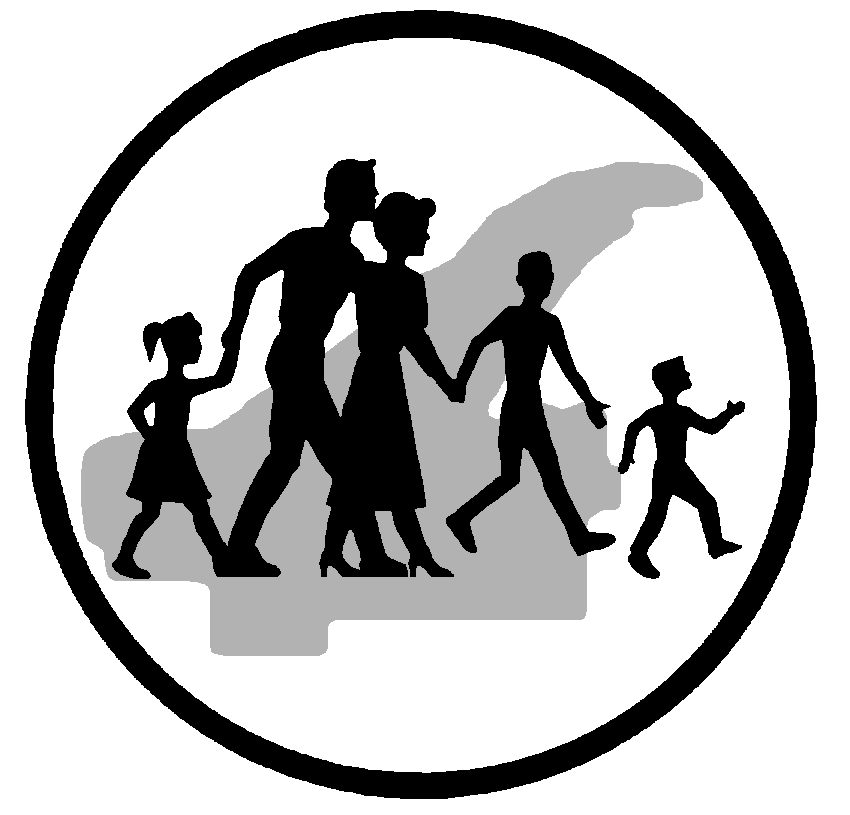 PSYCHIATRIC SUPPORTS SPECIALISTPOSTING LENGTH:	06/14/18 -until filledCopper Country Mental Health, a four-county community mental health center, is recruiting a full-time Psychiatric Supports Specialist.  The primary duties involve working closely with staff psychiatrists to assist with assessment, development of plans of service, on-going monitoring, and providing support services to adult clients as needed.  This service is to enhance or maintain psychological and/or social functioning and improve role performance.  The Psychiatric Supports Specialist also performs psychosocial assessments, integrates treatment, assesses client progress, maintains client and agency records, monitors court-ordered treatment, and assists in medication clinic services.  As allowed by the individual’s current credentials, this position requires an ability and willingness to participate in emergency on-call.A Bachelor’s Degree in Social Work or a human services field is required.  Eligibility for licensure in Michigan as a Licensed Bachelor’s Social Worker or Social Service Technician is desirableSalary is competitive with excellent fringe benefits.  Send resume to:Human Resources DepartmentCopper Country Mental Health901 W. Memorial Dr.Houghton, MI  49931EOE